состоится 10 октября в четверг,   в 18-00по адресу ул. Вавилова, 34, 2 этаж, Зал для заседаний, к. 217проезд: м. «Ленинский проспект», 1-й вагон из центра, далее трамвай №№39, 14, до остановки «Улица Ляпунова»https://goo.gl/maps/GBS4afRmFrmв повестке дня :  В.В. БаранюкДинамика численности и структуры популяции белых гусей в изменяющейся экосистеме о. Врангеля.К.В. Авилова
Результаты летнего учёта водоплавающих в Москве в 2019 г.К.В. Авилова
К столетию со дня рождения Н. Н. КарташеваРазное...	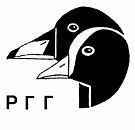 ЗАСЕДАНИЕ   № 98 РАБОЧЕЙ  ГРУППЫ ПО ГУСЕОБРАЗНЫМ СЕВЕРНОЙ  ЕВРАЗИИ